Руководство пользователя. Интеграция с РЭМД. СЭМД "Медицинская справка о состоянии здоровья ребенка, отъезжающего в организацию отдыха детей и их оздоровления"Версия от 24.01.2024 г.На 44 листахТермины и сокращенияТермины и сокращенияВведениеНастоящий документ представляет собой руководство пользователя компонента "Интеграция с РЭМД. СЭМД "Медицинская справка о состоянии здоровья ребенка, отъезжающего в организацию отдыха детей и их оздоровления"" (далее – Компонент).Структурированный электронный медицинский документ (СЭМД) "Медицинская справка о состоянии здоровья ребенка, отъезжающего в организацию отдыха детей и их оздоровления" предназначен для передачи данных о состоянии здоровья ребенка, отъезжающего в организацию отдыха детей и их оздоровления.Информация о СЭМД "Медицинская справка о состоянии здоровья ребенка, отъезжающего в организацию отдыха детей и их оздоровления" должна передаваться из медицинской информационной системы (МИС) в реестр электронных медицинских документов (РЭМД).Проверка данных, необходимых для СЭМД. Интеграция с РЭМД. СЭМД "Медицинская справка о состоянии здоровья ребенка, отъезжающего в организацию отдыха детей и их оздоровления"Поскольку в СЭМД помимо данных о самой медицинской справке включается также информация о пациенте, о сотрудниках – авторе этого документа и участниках подписания документа, о самой медицинской организации, при этом часть этих данных является обязательной для включения в СЭМД, то необходимо убедиться, что в Систему внесена вся необходимая информация для корректного формирования СЭМД "Медицинская справка о состоянии здоровья ребенка, отъезжающего в организацию отдыха детей и их оздоровления".Проверка данных пациентаПроверка данных сотрудников МОПроверка данных МОПроверка данных пациентаДля корректного формирования СЭМД "Медицинская справка о состоянии здоровья ребенка, отъезжающего в организацию отдыха детей и их оздоровления" необходимо обеспечить наличие в Системе данных пациента, по которому происходит формирование СЭМД. Проверка наличия и ввод недостающих данных пациента выполняется в его персональной медицинской карте. Чтобы открыть карту пациента достаточно нажать на его ФИО в дневнике врача.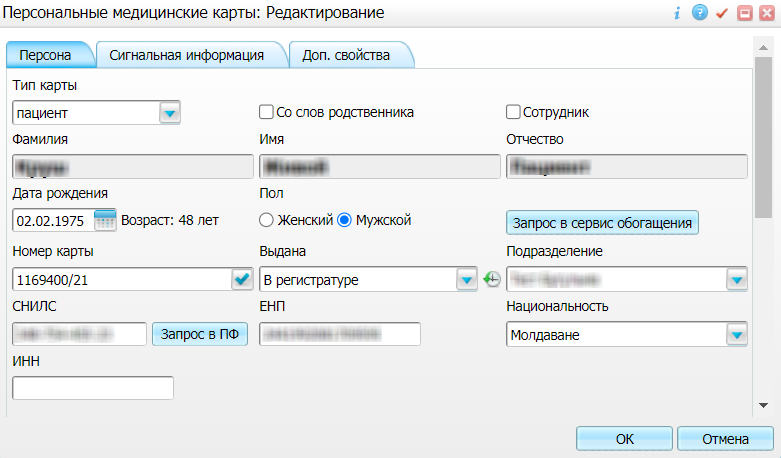 Рисунок 1 Окно редактирования персональной медицинской карты пациентаВ СЭМД "Медицинская справка о состоянии здоровья ребенка, отъезжающего в организацию отдыха детей и их оздоровления" включаются следующие данные о пациенте:обязательные данные:фамилия пациента. Фамилия пациента берется из поля "Фамилия", размещенного на вкладке "Персона" персональной медицинской карты пациента;имя пациента. Имя пациента берется из поля "Имя", размещенного на вкладке "Персона" персональной медицинской карты пациента;пол пациента. Пол пациента берется из поля "Пол", размещенного на вкладке "Персона" персональной медицинской карты пациента;дата рождения пациента. Дата рождения пациента берется из поля "Дата рождения", размещенного на вкладке "Персона" персональной медицинской карты пациента;СНИЛС пациента. СНИЛС пациента берется из поля "СНИЛС", размещенного на вкладке "Персона" персональной медицинской карты пациента;адрес регистрации пациента. Данные адреса берутся с вкладки "Персона" → "Документы/Адреса" персональной медицинской карты пациента. При этом выбирается тот адрес регистрации, период действия которого распространяется на дату оказания приёма;номер школы и класса пациента. Данные о месте учебы берутся с вкладки "Персона" → "Работа/Учеба" → "Учеба" персональной медицинской карты пациента. При этом запись о месте учебы должна содержать заполненные поля "Место учебы" и "Номер группы/класса" (или "Ручной ввод сведений об учебе"), а также иметь актуальный период действия, т.е. период действия записи распространяется на дату оказания приёма;рост и масса тела (вес) пациента. Параметры физического развития берутся с вкладки "Персона" → "Общие сведения" → "Антропометрия" персональной медицинской карты пациента, из блока "Параметры физического развития". При этом отбираются самые актуальные данные из списка, т.е. запись о самых последних измерениях роста и массы тела пациента.необязательные данные:отчество пациента. Отчество пациента берется из поля "Отчество", размещенного на вкладке "Персона" персональной медицинской карты пациента;полис ОМС пациента. Данные полиса ОМС берутся с вкладки "Персона" → "Общие сведения" → "Полисы" персональной медицинской карты пациента, из блока "Полис ОМС". При этом в блоке "Полис ОМС" выбирается тот полис, период действия которого распространяется на дату оказания приёма;документ, удостоверяющий личность пациента. Данные документа берутся с вкладки "Персона" → "Документы/Адреса" персональной медицинской карты пациента, из блока "Документ". При этом в блоке "Документ" выбирается тот документ, период действия которого распространяется на дату оказания приёма;адрес пациента, отличный от адреса регистрации. Данные адреса берутся с вкладки "Персона" → "Документы/Адреса" персональной медицинской карты пациента. При этом выбирается тот адрес, период действия которого распространяется на дату оказания приёма;телефон пациента. Телефонный номер берется с вкладки "Персона" → "Общие сведения" → "Контакты" персональной медицинской карты пациента. При этом выбирается телефонный номер с признаком "Основной";прочие контакты пациента. Контактные данные (мобильный телефон, электронная почта) берутся с вкладки "Персона" → "Общие сведения" → "Контакты" персональной медицинской карты пациента.Проверка данных сотрудников МОДля корректного формирования СЭМД "Медицинская справка о состоянии здоровья ребенка, отъезжающего в организацию отдыха детей и их оздоровления" необходимо обеспечить наличие в Системе данных сотрудников МО, участвующих в формировании и подписании СЭМД. Проверка наличия и ввод недостающих данных сотрудника выполняется в окне редактирования сотрудника. Чтобы открыть окно редактирования сотрудника, необходимо выбрать пункт главного меню "Настройки" → "Настройка персонала" → "Персонал" и в отобразившемся списке нажать на ФИО сотрудника.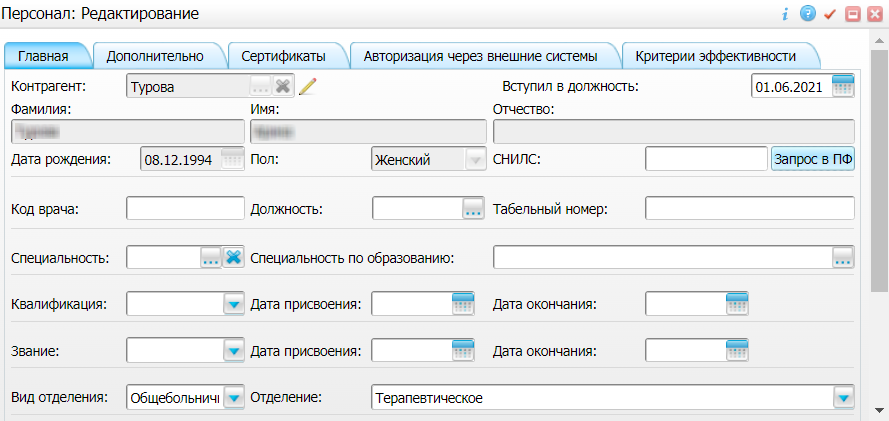 Рисунок 2 Окно редактирования сотрудникаВ СЭМД "Медицинская справка о состоянии здоровья ребенка, отъезжающего в организацию отдыха детей и их оздоровления" включаются следующие данные о сотруднике:обязательные данные:фамилия сотрудника. Фамилия сотрудника берется из поля "Фамилия", размещенного на вкладке "Главная" окна редактирования персонала;имя сотрудника. Имя сотрудника берется из поля "Имя", размещенного на вкладке "Главная" окна редактирования персонала;СНИЛС сотрудника. СНИЛС сотрудника берется из поля "СНИЛС", размещенного на вкладке "Главная" окна редактирования персонала;  должность сотрудника. Должность сотрудника берется из поля "Должность", размещенного на вкладке "Главная" окна редактирования персонала;  необязательные данные:отчество сотрудника. Отчество сотрудника берется из поля "Отчество", размещенного на вкладке "Главная" окна редактирования персонала;контакты сотрудника. Контактные данные сотрудника берутся из карточки контрагента, связанного с сотрудником, с вкладки "Контакты". При этом выбираются только контакты с типом "Телефон служебный" и "Рабочая почта". Переход к карточке связанного контрагента осуществляется с помощью кнопки  рядом с полем "Контрагент" окна редактирования персонала.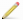 Проверка данных МОДля корректного формирования СЭМД "Медицинская справка о состоянии здоровья ребенка, отъезжающего в организацию отдыха детей и их оздоровления" необходимо обеспечить наличие в Системе данных МО, в рамках которой происходит формирование СЭМД. Проверка наличия и ввод недостающих данных МО выполняется в окне "Список ЛПУ: редактирование", доступном по пути "Настройки" → "Настройка структуры ЛПУ" → "ЛПУ: реквизиты" → вкладка "Информация об ЛПУ" → поле "ЛПУ из реестра МО" → кнопка  → ПКМ на выделенной МО → "Редактировать".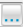 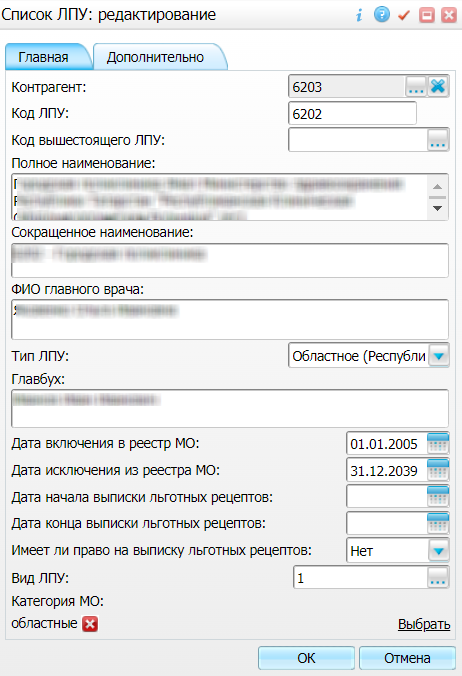 Рисунок 3 Окно редактирования данных МОВ СЭМД "Медицинская справка о состоянии здоровья ребенка, отъезжающего в организацию отдыха детей и их оздоровления" включаются следующие данные МО:обязательные данные:наименование медицинской организации. Наименование МО берется из поля "Полное наименование", размещенного на вкладке "Главная" окна "Список ЛПУ: редактирование";адрес медицинской организации. Адресные данные берутся из карточки контрагента, связанного с МО. Переход к карточке связанного контрагента из окна "Список ЛПУ: редактирование" выполняется следующим образом: вкладка "Главная" → поле "Контрагент" → кнопка  → ПКМ на выделенном контрагенте → "Редактировать" → вкладка "Адреса";код ОКПО медицинской организации. Код ОКПО берется из карточки контрагента, связанного с МО. Переход к карточке связанного контрагента из окна "Список ЛПУ: редактирование" выполняется следующим образом: вкладка "Главная" → поле "Контрагент" → кнопка  → ПКМ на выделенном контрагенте → "Редактировать" → вкладка "Главная" → поле "ОКПО";необязательные данные:код ОГРН/ОГРНИП медицинской организации. Код ОГРН/ОГРНИП берется из карточки контрагента, связанного с МО. Переход к карточке связанного контрагента из окна "Список ЛПУ: редактирование" выполняется следующим образом: вкладка "Главная" → поле "Контрагент" → кнопка  → ПКМ на выделенном контрагенте → "Редактировать" → вкладка "Главная" → поле "ОГРН" или "Код ОГРН ИП";код ОКАТО медицинской организации. Код ОКАТО берется из окна "Реквизиты ЛПУ" доступного по пути: "Настройки" → "Настройка структуры ЛПУ" → "ЛПУ: реквизиты" → вкладка "Информация об ЛПУ" → поле "Код ЛПУ по ОКАТО";контакты медицинской организации. В качестве контактов МО берутся следующие данные:телефонные номер контрагента, связанного с текущей МО. Переход к карточке связанного контрагента из окна "Список ЛПУ: редактирование" выполняется следующим образом: вкладка "Главная" → поле "Контрагент" → кнопка  → ПКМ на выделенном контрагенте → "Редактировать" → вкладка "Контакты";телефонные номера, указанные в окне "Реквизиты ЛПУ", доступном по пути: "Настройки" → "Настройка структуры ЛПУ" → "ЛПУ: реквизиты" → вкладка "Информация об ЛПУ" → поле "Телефоны ЛПУ";лицензия медицинской организации. Данные о лицензии МО берутся из следующих полей, размещенных на вкладке "Дополнительно" окна "Список ЛПУ: редактирование":"Лицензия ЛПУ" – номер лицензии на осуществление медицинской деятельности;"Дата регистрации лицензии" – дата регистрации лицензии на осуществление медицинской деятельности;"Организация, выдавшая лицензию" – наименование организации, выдавшей лицензию на осуществление медицинской деятельности.Выдача медицинской справки. Интеграция с РЭМД. СЭМД "Медицинская справка о состоянии здоровья ребенка, отъезжающего в организацию отдыха детей и их оздоровления"Для корректного формирования СЭМД "Медицинская справка о состоянии здоровья ребенка, отъезжающего в организацию отдыха детей и их оздоровления" в Систему предварительно должны быть внесены данные медицинской справки о состоянии здоровья ребенка. Ввод данных медицинской  справки осуществляется посредством оказания амбулаторного приёма. При этом медицинская справка может выдаваться как с отдельной услуги (непосредственно предназначенной для её выдачи), так и с общих услуг (например, приём педиатра).Чтобы оказать амбулаторный приём с выпиской справки о состоянии здоровья ребенка, отъезжающего в организацию отдыха детей и их оздоровления, выполните следующие действия:выберите пункт главного меню "Рабочие места" → "Дневник". Откроется основное рабочее место врача;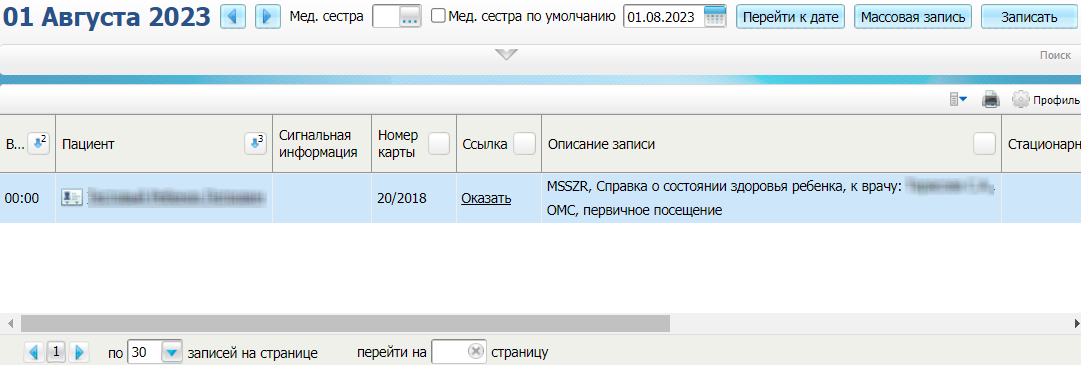 выберите в дневнике назначенную пациенту услугу, в рамках которой выдается справка о состоянии здоровья ребенка, отъезжающего в организацию отдыха детей и их оздоровления, и нажмите на ссылку "Оказать". Откроется окно оказания приёма;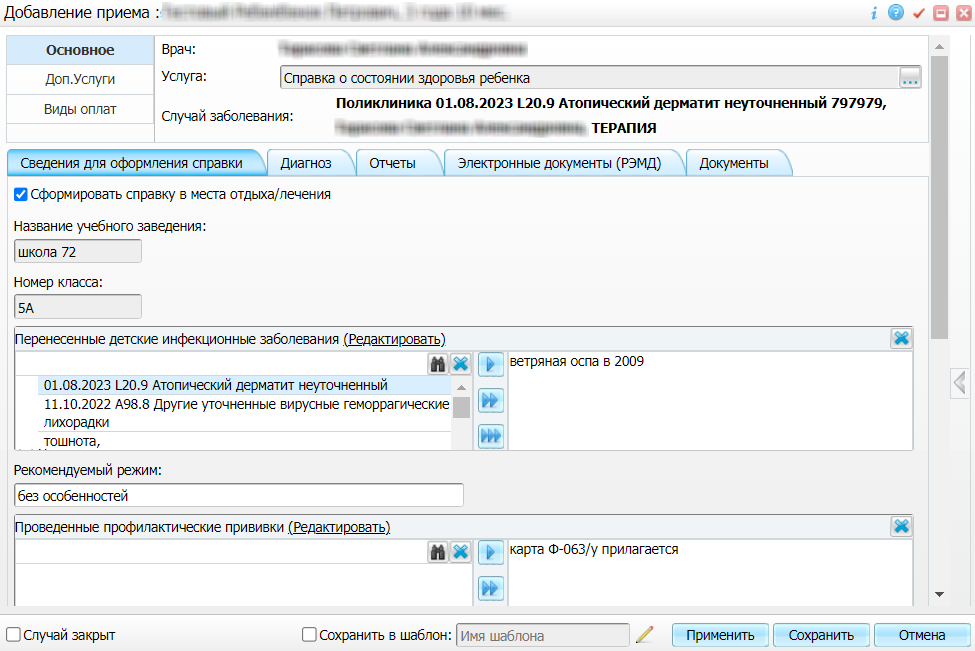 заполните все обязательные (выделенные цветом) поля в открывшемся окне, необходимые для сохранения приёма. Для последующего формирования СЭМД заполните следующие поля:поле, являющееся признаком формирования СЭМД:"Сформировать справку в места отдыха/лечения" – установите флажок для необходимости формирования СЭМД "Медицинская справка о состоянии здоровья ребенка, отъезжающего в организацию отдыха детей и их оздоровления" по данным оказанного приёма;
  поля, данные из которых в обязательном порядке включаются в СЭМД:"Перенесенные детские инфекционные заболевания" – выберите из справочника или введите вручную перенесенные пациентом детские инфекционные заболевания;"Проведенные профилактические прививки" – выберите из справочника или введите вручную информацию о проведенных пациенту профилактических прививках;"Рекомендуемый режим" – введите назначенный пациенту режим лечения (диету, прием лекарственных препаратов для медицинского применения и специализированных продуктов лечебного питания), например, "без особенностей";"Физкультурная группа" – выберите медицинскую группу для занятий физической культурой, например "I группа";"Нуждаемость в условиях доступной среды" – укажите, нуждается ли пациент в условиях доступной среды (пандусы, поручни, кресла-коляски, адаптированные лифты и другие), например, "без особенностей";"Необходимость сопровождения ребенка законным представителем в период пребывания в организации отдыха детей и их оздоровления" – установите флажок, если пациенту необходимо сопровождение законным представителем в период пребывания в месте отдыха/ лечения;"Отсутствие контакта с больными инфекционными заболеваниями" – введите информацию об отсутствии контактов пациента с больными инфекционными заболеваниями, например, "за последние 21 день в контакте с больными инфекционными заболеваниями не состоял";"Отсутствие медицинских противопоказаний для пребывания в организации отдыха детей и их оздоровления" – введите информацию об отсутствии у пациента противопоказаний для пребывания в месте отдыха/ лечения, например, "медицинские противопоказания для пребывания в организации отдыха детей и их оздоровления отсутствуют";"Заключение о физическом развитии" – введите заключение о физическом развитии пациента, например, "физическое развитие соответствует возрасту, гармоничное";блок полей "Диагноз":"МКБ" – укажите шифр диагноза пациента по МКБ-10, например, "L20.9";"Диагноз врача" – введите врачебное описание диагноза пациента, если таковое не заполняется автоматически при выборе шифра МКБ, например, "Атопический дерматит, ремиссия";
   поля, данные из которых могут быть включены в СЭМД, в случае их заполнения:"Комментарий врача" – введите произвольный комментарий врача, выдающего медицинскую справку о состоянии здоровья ребенка;"Комментарий врача к собранным данным (Рост)" – введите произвольный комментарий врача относительно данных, собранных по витальному параметру пациента "Рост";"Комментарий врача к собранным данным (Масса тела)" – введите произвольный комментарий врача относительно данных, собранных по витальному параметру пациента "Масса тела";нажмите на кнопку "Применить" или "Сохранить" для сохранения внесенных в приём данных, необходимых для выдачи справка о состоянии здоровья ребенка, отъезжающего в организацию отдыха детей и их оздоровления.Формирование СЭМД. Интеграция с РЭМД. СЭМД "Медицинская справка о состоянии здоровья ребенка, отъезжающего в организацию отдыха детей и их оздоровления"СЭМД "Медицинская справка о состоянии здоровья ребенка, отъезжающего в организацию отдыха детей и их оздоровления" формируется на основании оказанной пациенту услуги, в рамках которой выдается медицинская справка о состоянии здоровья ребенка, и только в том случае, если при оказании услуги установлен флажок "Сформировать справку в места отдыха/лечения".Чтобы сформировать СЭМД "Медицинская справка о состоянии здоровья ребенка, отъезжающего в организацию отдыха детей и их оздоровления", выполните следующие действия:выберите пункт главного меню "Рабочие места" → "Дневник". Отобразится основное рабочее место врача;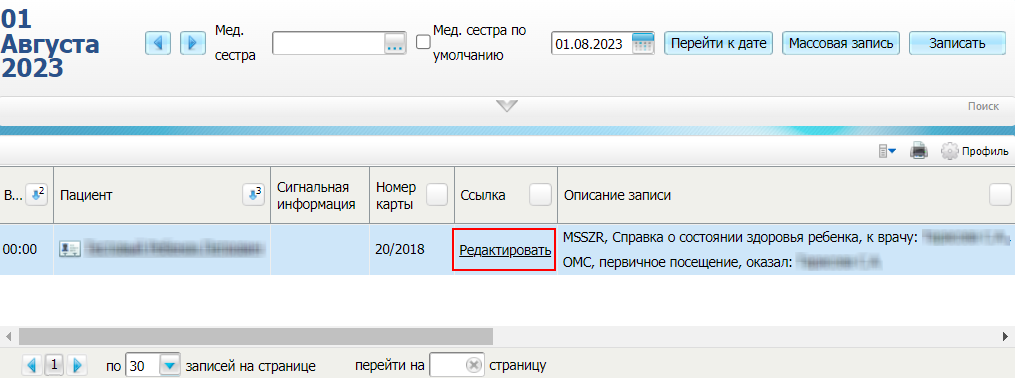 Рисунок 4 Дневник врачавыберите в дневнике оказанную пациенту услугу, в рамках которой выдается справка о состоянии здоровья ребенка, отъезжающего в организацию отдыха детей и их оздоровления, и нажмите на ссылку "Редактировать". Откроется окно редактирования приёма;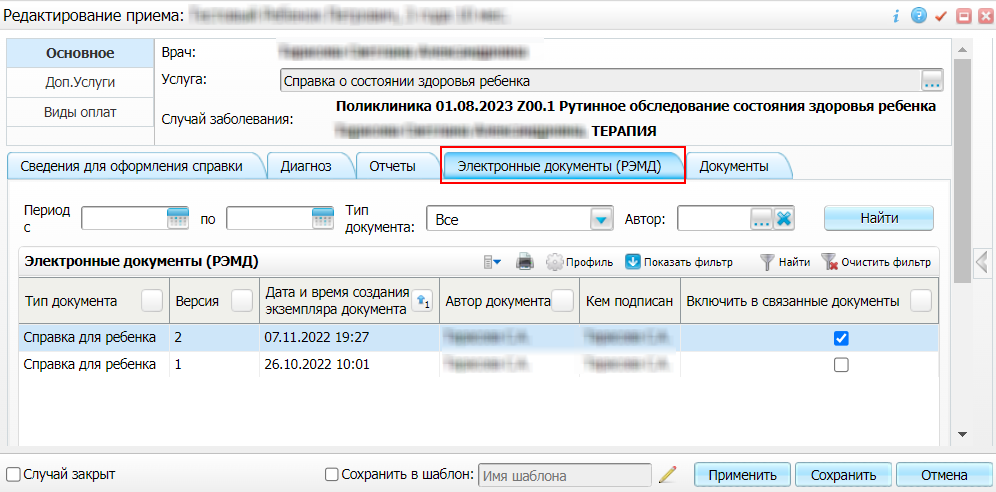 Рисунок 5 Окно редактирования приёмаперейдите на вкладку "Электронные документы (РЭМД)" в том случае, если требуется выбрать медицинские документы пациента в качестве связанных к формируемому СЭМД "Медицинская справка о состоянии здоровья ребенка, отъезжающего в организацию отдыха детей и их оздоровления". На вкладке отображаются все электронные медицинские документы пациента, ранее зарегистрированные в РЭМД:для выбора документ в списке в качестве связанного установите соответствующий ему флажок в столбце "Включить в связанные документы";для выбора всех документов в списке в качестве связанных установите флажок в заголовке столбца "Включить в связанные документы";для фильтрации списка документов заполните поля фильтра в соответствии с таблицей ниже и нажмите на кнопку "Найти";
Заполнение полей фильтраТаблица 1 Заполнение полей фильтраперейдите на вкладку "Документы", предназначенную для работы с электронными медицинскими документами, формируемыми по данным текущего приёма;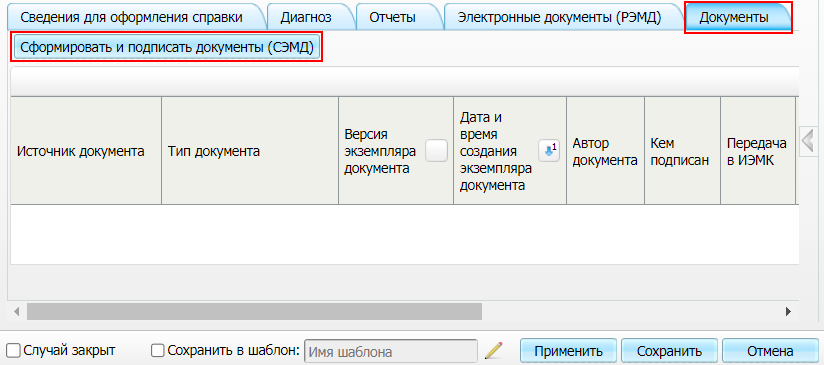 нажмите на кнопку "Сформировать и подписать документы (СЭМД)". Перед тем как сформировать электронный медицинский документ, Система осуществляет ряд проверок:проверяется, заполнены ли все необходимые для формирования СЭМД поля. Если какое-либо из требуемых для СЭМД полей не заполнено, то выдается соответствующее системное сообщение с перечнем ошибок. В этом случае необходимо исправить выявленные ошибки и повторить формирование документа;

  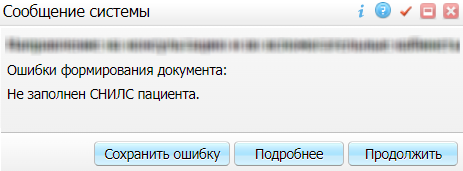 проверяется, разрешено ли создание новой версии СЭМД, если уже существует сформированная ранее версия СЭМД. В зависимости от применяемых в Системе настроек возможны следующие варианты:создание новой версии СЭМД запрещено всегда. В этом случае выдается соответствующее системное сообщение и процесс формирования СЭМД прекращается;
  
     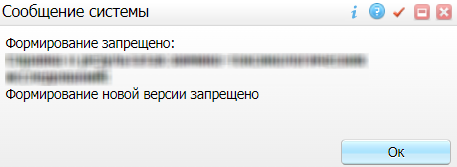 выдача предупреждения, если предыдущая версия СЭМД подписана не всеми участниками подписания. В этом случае выдается системное предупреждение с возможностью выбора пользователем дальнейшего действия: создавать далее новую версию СЭМД или нет. При нажатии на кнопку "Нет" процесс формирования СЭМД прекращается. При нажатии на кнопку "Да" открывается окно подписания формируемого электронного медицинского документа;
  
      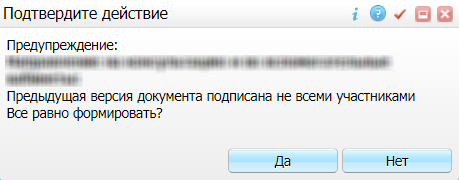 создание новой версии СЭМД запрещено, если предыдущая версия подписана не всеми участниками подписания. В этом случае выдается соответствующее системное сообщение и процесс формирования СЭМД прекращается. До тех пор, пока предыдущая версия СЭМД не будет подписана всеми участниками подписания, пользователь не имеет возможности сформировать новую версию СЭМД;
  
  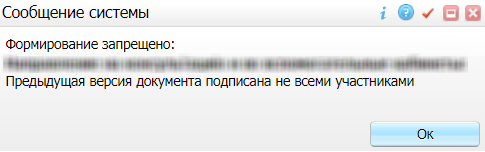 создание новой версии СЭМД запрещено, если предыдущая версия не была зарегистрирована в РЭМД. В этом случае выдается соответствующее системное сообщение и процесс формирования СЭМД прекращается. До тех пор, пока предыдущая версия СЭМД не будет зарегистрирована в РЭМД, пользователь не имеет возможности сформировать новую версию СЭМД;
  
     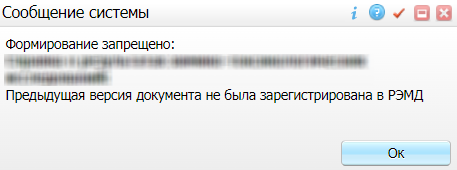 создание новой версии СЭМД разрешено всегда. В этом случае сразу открывается окно подписания формируемого электронного медицинского документа;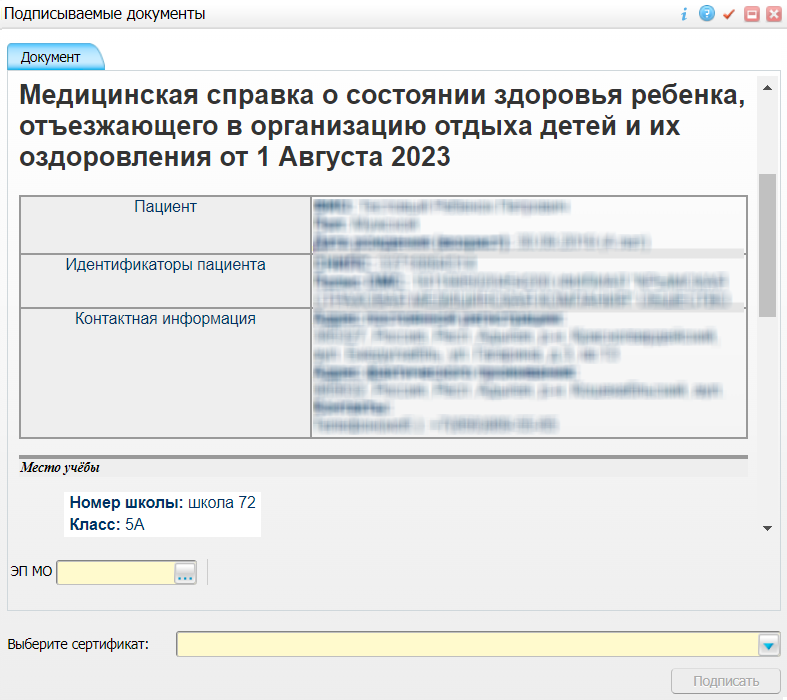 Рисунок 6 Окно подписания сформированного электронного документаукажите сертификат ЭП автора документа, выбрав его в выпадающем списке "Выберите сертификат";укажите других участников подписания документа:ЭП МО – указывается сотрудник МО, ответственный за подписание документов ЭП МО. Поле для указания участника подписания "ЭП МО" не отображается, если в Системе настроено автоматическое подписание документов ЭП МО;нажмите на кнопку "Подписать". Произойдет формирование СЭМД "Медицинская справка о состоянии здоровья ребенка, отъезжающего в организацию отдыха детей и их оздоровления". Сформированный документ отобразится на вкладке "Документы".Подписание СЭМД другими участниками. Интеграция с РЭМД. СЭМД "Медицинская справка о состоянии здоровья ребенка, отъезжающего в организацию отдыха детей и их оздоровления"Если помимо автора СЭМД "Медицинская справка о состоянии здоровья ребенка, отъезжающего в организацию отдыха детей и их оздоровления" должен быть подписан и другими сотрудниками МО, предусмотренными настройками документа, то в таком случае эти сотрудники должны войти в Систему и выполнить подписание или отказ в подписании документа. До тех пор, пока электронный медицинский документ не будет подписан всеми необходимыми ЭП, его невозможно отправить в РЭМД.Подписание или отказ в подписании одного документаЧтобы подписать или отказать в подписании электронного медицинского документа, выполните следующие действия:выберите пункт главного меню "Отчеты" → "РЭМД" → "Отчеты на подпись". Откроется форма "Документы для подписи";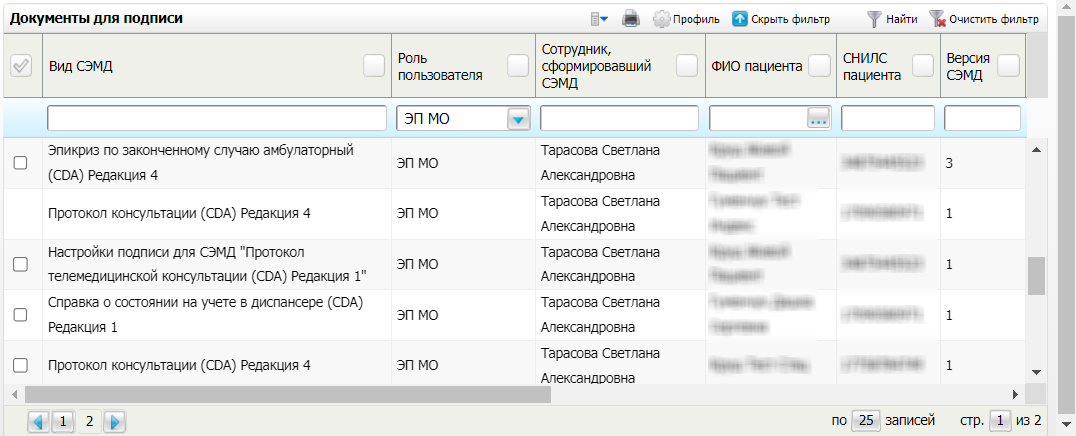 Рисунок 7 Форма для работы с электронными медицинскими документами для участников подписаниявыберите на панели фильтрации наличие подписи СЭМД "Не подписан пользователем". При этом отобразятся все неподписанные документы, которые должен подписать текущий пользователь;выберите в списке требуемый документ и воспользуйтесь пунктом контекстного меню "Подписать". Откроется окно "Информация о документе" для подписи выбранного документа;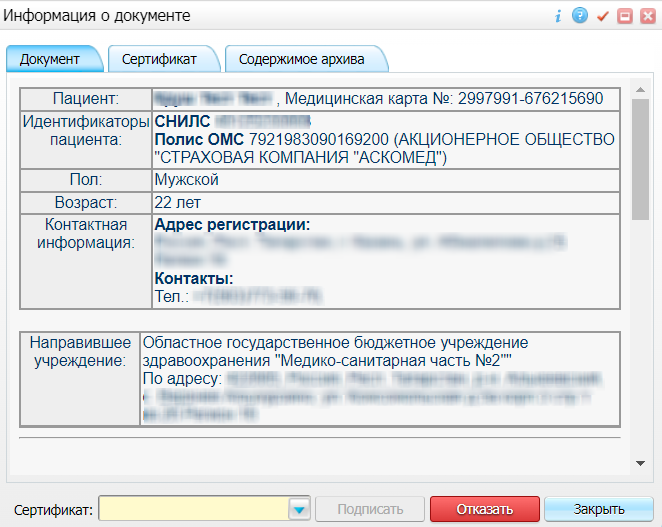 Рисунок 8 Окно подписания электронного медицинского документавыполните одно из следующих действий:для отказа в подписании выбранного документа нажмите на кнопку "Отказать". В списке документов для подписания в столбце "Наличие подписи СЭМД" у такого документа отобразится значение "В подписи отказано";для подписания выбранного документа укажите в поле "Сертификат" сертификат ЭП сотрудника и нажмите на кнопку "Подписать". В списке документов для подписания в столбце "Наличие подписи СЭМД" у такого документа отобразится значение "Подписан пользователем".Отказ в подписании одного документа с указанием причины отказаЧтобы отказать в подписании электронного медицинского документа с указанием причины отказа, выполните следующие действия:выберите пункт главного меню "Отчеты" → "РЭМД" → "Отчеты на подпись". Откроется форма "Документы для подписи";Рисунок 9 Форма для работы с электронными медицинскими документами для участников подписаниявыберите на панели фильтрации наличие подписи СЭМД "Не подписан пользователем". При этом отобразятся все неподписанные документы, которые должен подписать текущий пользователь;выберите в списке требуемый документ и воспользуйтесь пунктом контекстного меню "Отказать в подписании". Откроется окно для отказа в подписании документа;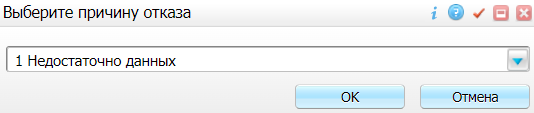 Рисунок 10 Окно отказа в подписании документавыберите в выпадающем списке причину отказа в подписании документа;нажмите на кнопку "ОК". В списке документов для подписания в столбце "Наличие подписи СЭМД" у документа отобразится значение "В подписи отказано", а также указанная пользователем причина отказа.Массовое подписание или отказ в подписании документовЧтобы выполнить массовое подписание или отказ в подписании электронных медицинских документов, выполните следующие действия:выберите пункт главного меню "Отчеты" → "РЭМД" → "Отчеты на подпись". Откроется окно "Документы на подпись";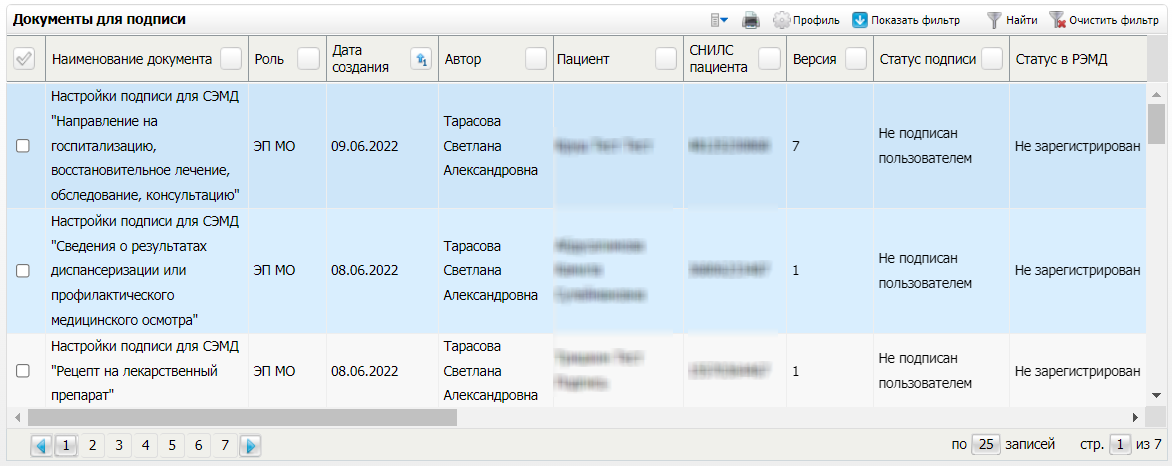 Рисунок 11 Форма для работы с электронными медицинскими документами для участников подписаниявыберите на панели фильтрации наличие подписи СЭМД "Не подписан пользователем". При этом отобразятся все неподписанные документы, которые должен подписать текущий пользователь;выберите в списке требуемые документы, установив соответствующие им флажки в первом столбце списка. Одновременно могут быть выбраны документы, требующие подписания одной ролью;воспользуйтесь пунктом контекстного меню "Подписать отмеченные". Откроется окно "Подпись документов" для подписи выбранных документов;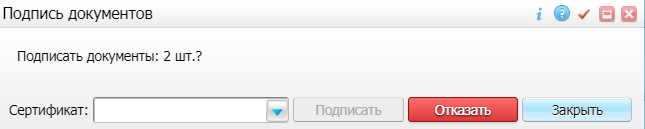 Рисунок 12 Окно подписания электронных медицинских документоввыполните одно из следующих действий:для отказа в подписании выбранных документов нажмите на кнопку "Отказать". В списке документов для подписания в столбце "Наличие подписи СЭМД" у таких документов отобразится значение "В подписи отказано";для подписания выбранных документов укажите в поле "Сертификат" сертификат ЭП сотрудника и нажмите на кнопку "Подписать". В списке документов для подписания в столбце "Наличие подписи СЭМД" у таких документов отобразится значение "Подписан пользователем".Передача СЭМД в РЭМД. Интеграция с РЭМД. СЭМД "Медицинская справка о состоянии здоровья ребенка, отъезжающего в организацию отдыха детей и их оздоровления"После того как документ "Медицинская справка о состоянии здоровья ребенка, отъезжающего в организацию отдыха детей и их оздоровления" будет подписан всеми участниками подписания, его можно отправить на регистрацию в РЭМД.Отправка СЭМД на регистрацию в РЭМД автором документаОтправка СЭМД на регистрацию в РЭМД участником подписанияАвтоматическая отправка СЭМД на регистрацию в РЭМДОтслеживание ответа от РЭМД о регистрации СЭМДОтправка СЭМД на регистрацию в РЭМД автором документаЧтобы отправить СЭМД "Медицинская справка о состоянии здоровья ребенка, отъезжающего в организацию отдыха детей и их оздоровления" на регистрацию в РЭМД, выполните следующие действия:выберите пункт главного меню "Рабочие места" → "Дневник". Отобразится основное рабочее место врача;Рисунок 13 Дневник врачавыберите в дневнике оказанную пациенту услугу, в рамках которой выдается справка о состоянии здоровья ребенка, отъезжающего в организацию отдыха детей и их оздоровления, и нажмите на ссылку "Редактировать". Откроется окно редактирования приёма;перейдите на вкладку "Документы", где отображаются все электронные медицинские документы, сформированные по данным текущего приёма;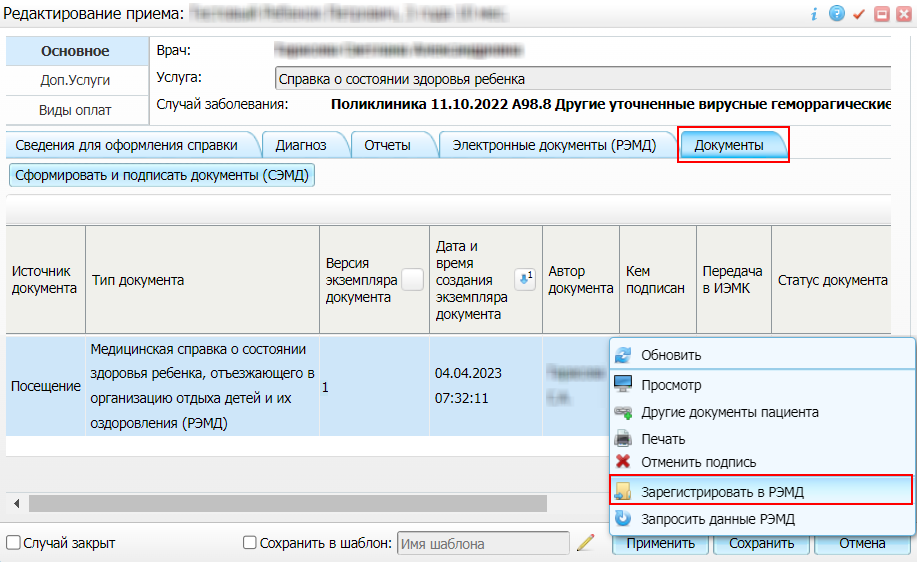 Рисунок 14 Окно редактирования приёмавыберите в списке документ "Медицинская справка о состоянии здоровья ребенка, отъезжающего в организацию отдыха детей и их оздоровления", находящийся в статусе "Подписан" и подписанный всеми участниками подписания, если это предусмотрено настройками документа;вызовите контекстное меню и воспользуйтесь пунктом "Зарегистрировать в РЭМД". Перед тем как отправить выбранный документ на регистрацию, Система осуществляет ряд проверок:если для документа настроено подписание не только автором, но и другими участниками подписания, и документ подписан не всеми участниками, то выдается соответствующее системное сообщение и процесс отправки СЭМД прекращается. В этом случае необходимо дождаться подписания документа всеми участниками подписания и повторить отправку документа;
  
  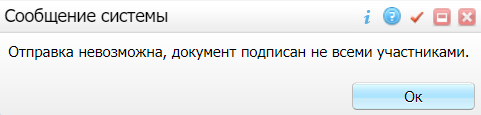 если в Системе настроено ручное подписание ЭП МО и документ не подписан ЭП МО, то выдается соответствующее системное сообщение и процесс отправки СЭМД прекращается. В этом случае необходимо дождаться подписания документа сотрудником, обладающим правом подписания документов от лица МО и повторить отправку документа;
  
   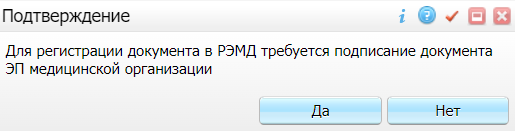 если все проверки пройдены, то отображается сообщение об успешной отправке документа в РЭМД;
 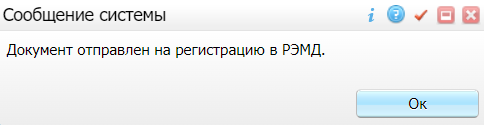 Рисунок 15 Сообщение об успешной отправке документа на регистрацию в РЭМДПосле того как документ успешно отправлен на регистрацию в РЭМД, ему присваивается статус "Отправлен на регистрацию в РЭМД". РЭМД направляет результат обработки документа ответным сообщением. Результат выводится в столбце "Статус документа" (см. "Отслеживание ответа от РЭМД о регистрации СЭМД").Отправка СЭМД на регистрацию в РЭМД участником подписанияОтправить подписанный электронный медицинский документ на регистрацию в РЭМД может также и участник подписания документа, например, сотрудник, подписывающий документы ЭП МО.Чтобы отправить подписанный СЭМД "Медицинская справка о состоянии здоровья ребенка, отъезжающего в организацию отдыха детей и их оздоровления" на регистрацию в РЭМД, выполните следующие действия:выберите пункт главного меню "Отчеты" → "РЭМД" → "Отчеты на подпись". Отобразится форма для работы с электронными медицинскими документами для участников подписания;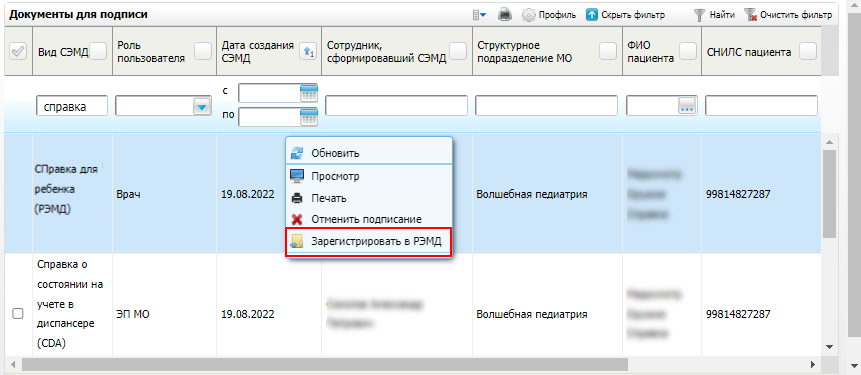 Рисунок 16 Список электронных медицинских документоввыберите в списке документ "Медицинская справка о состоянии здоровья ребенка, отъезжающего в организацию отдыха детей и их оздоровления", находящийся в статусе подписания "Подписан пользователем" и статусе передачи в РЭМД "Не зарегистрирован";вызовите контекстное меню и воспользуйтесь пунктом "Зарегистрировать в РЭМД". Перед тем как отправить выбранный документ на регистрацию, Система осуществляет ряд проверок:если для документа настроено подписание не только автором, но и другими участниками подписания, и документ подписан не всеми участниками, то выдается соответствующее системное сообщение и процесс отправки СЭМД прекращается. В этом случае необходимо дождаться подписания документа всеми участниками подписания и повторить отправку документа;
  
  если в Системе настроено ручное подписание ЭП МО и документ не подписан ЭП МО, то выдается соответствующее системное сообщение и процесс отправки СЭМД прекращается. В этом случае необходимо дождаться подписания документа сотрудником, обладающим правом подписания документов от лица МО и повторить отправку документа;
  
   если все проверки пройдены, то отображается сообщение об успешной отправке документа в РЭМД;
 Рисунок 17 Сообщение об успешной отправке документа на регистрацию в РЭМДПосле того как документ успешно отправлен на регистрацию в РЭМД, ему присваивается статус "Отправлен на регистрацию в РЭМД". РЭМД направляет результат обработки документа ответным сообщением. Результат выводится в столбце "Статус передачи СЭМД" (см. "Отслеживание ответа от РЭМД о регистрации СЭМД").Автоматическая отправка СЭМД на регистрацию в РЭМДВ Системе возможен вариант автоматической отправки подписанных документов на регистрацию в РЭМД, когда пользователь только подписывает документы, а отправка подписанных документов осуществляется в фоновом режиме.Для корректной автоматической отправки документ должен содержать все необходимые подписи участников подписания, предусмотренные настройками документа. Далее документ проверяется на отсутствие статуса регистрации "Зарегистрирован в РЭМД" и помещается в очередь на отправку. Согласно временному интервалу, установленному в пользовательском задании, документы направляются на регистрацию в РЭМД.Отслеживание ответа от РЭМД о регистрации СЭМДПоступление ответа от РЭМД и его обработка Системой осуществляется в фоновом режиме. Результат регистрации СЭМД выводится в столбцах "Статус документа", "Статус передачи СЭМД" (в зависимости от окна/формы).

Таблица 2 Статусы переданного в РЭМД документаДо момента, пока РЭМД не вернул ответ об успешной регистрации, документ находится в статусе "Отправлен на регистрацию в РЭМД".Если при регистрации документа в РЭМД не произошло ошибок, то РЭМД возвращает ответ с информацией о регистрации документа, а документу в Системе присваивается статус "Зарегистрирован в РЭМД" с указанием номера, присвоенного документу при регистрации в РЭМД.Если при регистрации документа в РЭМД произошли ошибки, то РЭМД возвращает ответ с информацией о выявленной ошибке, а документу в Системе присваивается статус "Ошибка получения ответа от РЭМД" с указанием текста ошибки. После исправления ошибок возможна повторная отправка документа на регистрацию.СоставилиСогласованоУТВЕРЖДАЮУТВЕРЖДАЮДолжность, компания ЗаказчикаДолжность, компания Исполнителя
_________________ И.О. Фамилия«_____»_______________2024 г.
_________________ И.О. Фамилия«_____»_______________2024 г.Термин, сокращениеОпределениеCDAClinical Document Architecture – архитектура клинических документов (Стандарт ISO/HL7 27932:2009 Data Exchange Standards -- HL7 Clinical Document Architecture, Release 2)ЛПУЛечебно-профилактическое учреждениеМИС, СистемаМедицинская информационная система "БАРС.Здравоохранение-МИС"МОМедицинская организацияРЭМДПодсистема единой государственной информационной системы в сфере здравоохранения "Федеральный реестр электронных медицинских документов"СистемаМедицинская информационная система, реализованная на базе ПО БАРС.ЗдравоохранениеСЭМДСтруктурированный электронный медицинский документЭМКЭлектронная медицинская картаЭП МОУсиленная квалифицированная электронная подпись, выданная МО в соответствии с требованиями Федерального закона от 6 апреля 2011 г. N 63-ФЗ "Об электронной подписи"ЭП пользователяУсиленная квалифицированная электронная подпись, выданная пользователю в соответствии с требованиями Федерального закона от 6 апреля 2011 г. N 63-ФЗ "Об электронной подписи"Примечание – Необязательные для СЭМД данные это те данные, которые включаются в СЭМД только в случае их наличия.Примечание – При необходимости корректировка ФИО пациента выполняется на вкладке "Персона" → "Имена" персональной медицинской карты пациента, путем редактирования действующей записи об именах и внесения изменений в блок полей "Именительный".Примечание – При необходимости корректировка ФИО сотрудника выполняется путем редактирования ФИО связанного контрагента, переход к карточке редактирования которого осуществляется с помощью кнопки  рядом с полем "Контрагент".Примечание – В СЭМД включается должность по справочнику ФРНСИ "Должности медицинских и фармацевтических работников" (OID "1.2.643.5.1.13.13.11.1002"). Настройка сопоставления должности, указанной в МИС, со значением справочника ФРНСИ осуществляется Администратором Системы.Примечание – В СЭМД включается наименование МО по справочнику ФРНСИ "Реестр медицинских организаций Российской Федерации" (OID "1.2.643.5.1.13.13.11.1461"). Сопоставление наименования МО, указанного в МИС, со значением справочника ФРНСИ осуществляется Администратором Системы.Примечание – Поля для ввода данных о лицензии МО настраиваются по необходимости и могут отсутствовать на вкладке "Дополнительно". Настройка полей осуществляется Администратором Системы.Примечание – Также для формирования медицинской справки о состоянии здоровья ребенка, отъезжающего в места отдыха/лечения, является обязательным указание следующей информации:место учебы ребенка (номер школы и класс);параметры физического развития ребенка (рост и масса тела).Данная информация автоматически подтягивается из персональной медицинской карты пациента при формировании электронной медицинской документации, т.е. при формировании отчетов и СЭМД. Поэтому необходимо убедиться в наличии перечисленной информации в карте пациента (см. "Проверка данных, необходимых для СЭМД").Если в окне оказания приёма настроены поля "Рост" и "Масса тела", а также настроено сохранение значений этих полей с приёма в карту пациента, то при оказании приёма можно произвести замеры ребенка и заполнить соответствующие поля. После сохранения приёма данные об измеренных параметрах физического развития будут сохранены в карте пациента.Примечание – Помимо оказанной услуги, в рамках которой выдана медицинская справка о состоянии здоровья ребенка, также должно быть обеспечено наличие всей необходимой информации о пациенте, сотруднике, формирующем и подписывающем СЭМД, и МО, в рамках которой формируется СЭМД (см. "Проверка данных, необходимых для СЭМД").Наименование поляПояснениеПериод с ... поВыберите при помощи календаря или введите вручную период формирования экземпляра электронного медицинского документаТип документаВыберите в выпадающем списке тип электронного медицинского документаАвторВыберите сотрудника, создавшего электронный медицинский документ, из справочника с помощью кнопки 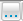 . В открывшемся справочнике установите флажок рядом с требуемым сотрудником (может быть выбран только один сотрудник) и нажмите на кнопку "ОК"Примечание – Если у подписывающего сотрудника в атрибутах сертификата ЭП присутствует ОГРН МО, то происходит одновременное подписание документа ролью "ЭП МО" тем же сертификатом ЭП.Примечание – Прежде чем отправить сформированный СЭМД "Медицинская справка о состоянии здоровья ребенка, отъезжающего в организацию отдыха детей и их оздоровления", необходимо дождаться его подписания другими участниками.Примечание – Роли сотрудников, необходимые для подписания электронных медицинских документов с последующей передачей в РЭМД, определяются согласно справочнику НСИ 1.2.643.5.1.13.13.99.2.42 "РЭМД. Правила подписи электронных медицинских документов".Примечание – Если у подписывающего сотрудника в атрибутах сертификата ЭП присутствует ОГРН МО, то происходит одновременное подписание документа ролью "ЭП МО" тем же сертификатом ЭП.Примечание – Если у подписывающего сотрудника в атрибутах сертификата ЭП присутствует ОГРН МО, то происходит одновременное подписание документов ролью "ЭП МО" тем же сертификатом ЭП.ЗначениеОписаниеОтправлен на регистрацию в РЭМДЗапрос на регистрацию СЭМД направлен в РЭМД, но ответ от РЭМД еще не полученОшибка получения ответа от РЭМДОт РЭМД поступил ответ, содержащий информацию об ошибках, найденных в процессе проверки СЭМД.Зарегистрирован в РЭМДОт РЭМД поступил ответ об успешной регистрации СЭМД.Примечание – РЭМД возвращает ошибки согласно справочнику НСИ 1.2.643.5.1.13.13.99.2.305 "РЭМД. Классификатор кодов сообщений".Наименование организации, предприятияДолжность исполнителяФамилия, имя, отчествоПодписьДатаНаименование организации, предприятияДолжность исполнителяФамилия, имя, отчествоПодписьДатаЛист регистрации измененийЛист регистрации измененийЛист регистрации измененийЛист регистрации измененийЛист регистрации измененийЛист регистрации измененийЛист регистрации измененийЛист регистрации измененийЛист регистрации измененийЛист регистрации измененийИзм.Номера листов (страниц)Номера листов (страниц)Номера листов (страниц)Номера листов (страниц)Всего
листов (страниц) в доку-
ментеНомер доку-
ментаВходящий номер сопроводи-
тельного документа и датаПод-
письДатаИзм.изменен-
ныхзаменен-
ныхновыханнулиро-
ванныхВсего
листов (страниц) в доку-
ментеНомер доку-
ментаВходящий номер сопроводи-
тельного документа и датаПод-
письДата